Bericht "Familien in Fahrt" (FiF) 2023Titel der Fahrt:Fahrt nach:
Zeitraum:Kooperierende Einrichtung:Zielgruppe/Bezirk:1. Allgemeine AngabenFachkräfte (Namen, Tätigkeit sowie ggf. Arbeit mit diesen Familien außerhalb von FiF)Zusammensetzung der Familiengruppe (z.B. Familienstruktur, Besonderheiten/Belastungen der Familie)Kurzkonzept zur Fahrt (Leitfragen, inhaltliche Schwerpunktsetzung, besondere Bedarfe/ Interessen der Familien…)2. Familiengruppentreffen vor der Fahrt (Bitte stichpunktartig ausfüllen.)2. a Erstes FamiliengruppentreffenTermin, OrtInhalte/ Themen 2. b Zweites FamiliengruppentreffenTermin, OrtInhalte/ Themen 2. c  Weitere Treffen / Kontakte mit den Familien vor der Fahrt3. Reisedokumentation Besonderheiten bzgl. Anreise/UnterkunftO-Töne der Familien (z.B. aus Fahrt-Tagebuch oder Zitate/Bilder aus Gruppenarbeit), Übersicht über die Angebote der Fachkräfte und über Eigenaktivitäten der Familien:4. Familiengruppentreffen nach der Fahrt4. a Drittes FamiliengruppentreffenTermin, OrtAktivitäten und Ergebnisse4. b Viertes FamiliengruppentreffenTermin, OrtAktivitäten und ErgebnisseSind darüber hinaus Treffen geplant?5. Einschätzung des gesamten ProjektverlaufsUmsetzung Konzept/Themen der FamilienWurden Anpassungsbedarfe deutlich?Anteil der Familiengruppe, auf die nachfolgende Aussagen zutreffen:Ergänzende BemerkungenWas Sie das nächste Mal anders machen würdenWas die Koordinierungsstelle im nächsten Jahr anders machen könnteBitte fügen Sie 2-3 Fotos an.Datum, Unterschrift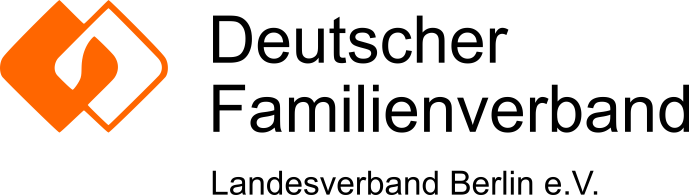 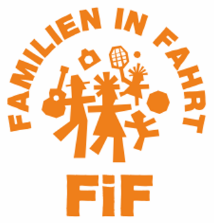 TagVormittagNachmittagAbend123456Ggf.7…% der Familienhaben die Gruppenfahrt aktiv mitorganisiert und mitgestaltet.…% der Familienhaben die Angebote der Fahrtenleitung in Anspruch genommen.…% der Familienhaben neue Kontakte geknüpft.…% der Familienhaben sich gegenseitig unterstützt.